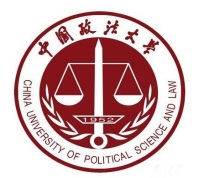 中国政法大学 “钱端升特聘讲座教授、讲座教授岗位”申请评审表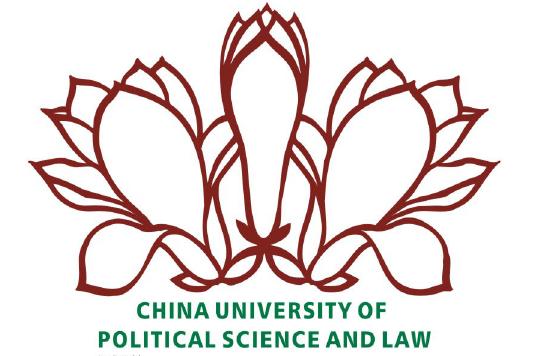 申报岗位  □ 特聘讲座教授岗□ 讲座教授A层次岗□ 讲座教授B层次岗申 报 人                                  所在单位                                  二级学科                                    填表日期：        年     月     日一、个人基本信息一、个人基本信息一、个人基本信息一、个人基本信息一、个人基本信息一、个人基本信息一、个人基本信息一、个人基本信息一、个人基本信息一、个人基本信息一、个人基本信息一、个人基本信息一、个人基本信息姓名姓名性别性别出生日期出生日期出生日期      年    月   日      年    月   日现专业技术职务现专业技术职务现专业技术职务□ 二级岗位教授   □ 教授□教授（海外） □副教授（海外）□ 二级岗位教授   □ 教授□教授（海外） □副教授（海外）□ 二级岗位教授   □ 教授□教授（海外） □副教授（海外）□ 二级岗位教授   □ 教授□教授（海外） □副教授（海外）□ 二级岗位教授   □ 教授□教授（海外） □副教授（海外）任职教授/副教授时间任职教授/副教授时间任职教授/副教授时间      年    月   日      年    月   日最高学位最高学位最高学位获学位时间获学位时间获学位时间      年    月   日      年    月   日是否本校教师是否本校教师是否本校教师岗位类型岗位类型□ 教学科研型   □ 科研型A类□ 科研型B类   □ 教学型                □ 教学科研型   □ 科研型A类□ 科研型B类   □ 教学型                □ 教学科研型   □ 科研型A类□ 科研型B类   □ 教学型                □ 教学科研型   □ 科研型A类□ 科研型B类   □ 教学型                □ 教学科研型   □ 科研型A类□ 科研型B类   □ 教学型                从事教学科研工作时间从事教学科研工作时间从事教学科研工作时间       年    月   日       年    月   日       年    月   日       年    月   日       年    月   日入校时间入校时间入校时间       年    月    日       年    月    日邮  箱邮  箱邮  箱联系电话联系电话联系电话备  注备  注备  注二、学习、工作经历二、学习、工作经历二、学习、工作经历二、学习、工作经历二、学习、工作经历二、学习、工作经历二、学习、工作经历二、学习、工作经历二、学习、工作经历二、学习、工作经历二、学习、工作经历二、学习、工作经历二、学习、工作经历学习经历（本科起）起止年月起止年月起止年月学习/工作单位 学习/工作单位 学习/工作单位 学习/工作单位 学习/工作单位 国 家国 家国 家任何职学习经历（本科起）---学习经历（本科起）---学习经历（本科起）---学习经历（本科起）---学习经历（本科起）---学习经历（本科起）---工作经历---工作经历---工作经历---工作经历---工作经历---三、代表性成果三、代表性成果三、代表性成果三、代表性成果三、代表性成果三、代表性成果三、代表性成果三、代表性成果三、代表性成果三、代表性成果三、代表性成果三、代表性成果三、代表性成果近五年年度考核结果         —            □ 优秀  □合格  □基本合格  □不合格         —            □ 优秀  □合格  □基本合格  □不合格         —            □ 优秀  □合格  □基本合格  □不合格         —            □ 优秀  □合格  □基本合格  □不合格         —            □ 优秀  □合格  □基本合格  □不合格上一聘期聘期考核结果         —              □ 优秀     □合格      □不合格3.人才培养情况：（1）近五年完成教学工作情况总授课      门，总课时        课时，其中本科生课程      门、研究生课程      门。（2）近五年指导学生情况指导博士研究生    人，硕士研究生   人，指导本科毕业论文   篇。（3）近五年队伍建设情况    领导学术团队         个，指导青年教师      人。4.主要学术兼职：近五年年度考核结果         —            □ 优秀  □合格  □基本合格  □不合格         —            □ 优秀  □合格  □基本合格  □不合格         —            □ 优秀  □合格  □基本合格  □不合格         —            □ 优秀  □合格  □基本合格  □不合格         —            □ 优秀  □合格  □基本合格  □不合格上一聘期聘期考核结果         —              □ 优秀     □合格      □不合格3.人才培养情况：（1）近五年完成教学工作情况总授课      门，总课时        课时，其中本科生课程      门、研究生课程      门。（2）近五年指导学生情况指导博士研究生    人，硕士研究生   人，指导本科毕业论文   篇。（3）近五年队伍建设情况    领导学术团队         个，指导青年教师      人。4.主要学术兼职：近五年年度考核结果         —            □ 优秀  □合格  □基本合格  □不合格         —            □ 优秀  □合格  □基本合格  □不合格         —            □ 优秀  □合格  □基本合格  □不合格         —            □ 优秀  □合格  □基本合格  □不合格         —            □ 优秀  □合格  □基本合格  □不合格上一聘期聘期考核结果         —              □ 优秀     □合格      □不合格3.人才培养情况：（1）近五年完成教学工作情况总授课      门，总课时        课时，其中本科生课程      门、研究生课程      门。（2）近五年指导学生情况指导博士研究生    人，硕士研究生   人，指导本科毕业论文   篇。（3）近五年队伍建设情况    领导学术团队         个，指导青年教师      人。4.主要学术兼职：近五年年度考核结果         —            □ 优秀  □合格  □基本合格  □不合格         —            □ 优秀  □合格  □基本合格  □不合格         —            □ 优秀  □合格  □基本合格  □不合格         —            □ 优秀  □合格  □基本合格  □不合格         —            □ 优秀  □合格  □基本合格  □不合格上一聘期聘期考核结果         —              □ 优秀     □合格      □不合格3.人才培养情况：（1）近五年完成教学工作情况总授课      门，总课时        课时，其中本科生课程      门、研究生课程      门。（2）近五年指导学生情况指导博士研究生    人，硕士研究生   人，指导本科毕业论文   篇。（3）近五年队伍建设情况    领导学术团队         个，指导青年教师      人。4.主要学术兼职：近五年年度考核结果         —            □ 优秀  □合格  □基本合格  □不合格         —            □ 优秀  □合格  □基本合格  □不合格         —            □ 优秀  □合格  □基本合格  □不合格         —            □ 优秀  □合格  □基本合格  □不合格         —            □ 优秀  □合格  □基本合格  □不合格上一聘期聘期考核结果         —              □ 优秀     □合格      □不合格3.人才培养情况：（1）近五年完成教学工作情况总授课      门，总课时        课时，其中本科生课程      门、研究生课程      门。（2）近五年指导学生情况指导博士研究生    人，硕士研究生   人，指导本科毕业论文   篇。（3）近五年队伍建设情况    领导学术团队         个，指导青年教师      人。4.主要学术兼职：近五年年度考核结果         —            □ 优秀  □合格  □基本合格  □不合格         —            □ 优秀  □合格  □基本合格  □不合格         —            □ 优秀  □合格  □基本合格  □不合格         —            □ 优秀  □合格  □基本合格  □不合格         —            □ 优秀  □合格  □基本合格  □不合格上一聘期聘期考核结果         —              □ 优秀     □合格      □不合格3.人才培养情况：（1）近五年完成教学工作情况总授课      门，总课时        课时，其中本科生课程      门、研究生课程      门。（2）近五年指导学生情况指导博士研究生    人，硕士研究生   人，指导本科毕业论文   篇。（3）近五年队伍建设情况    领导学术团队         个，指导青年教师      人。4.主要学术兼职：近五年年度考核结果         —            □ 优秀  □合格  □基本合格  □不合格         —            □ 优秀  □合格  □基本合格  □不合格         —            □ 优秀  □合格  □基本合格  □不合格         —            □ 优秀  □合格  □基本合格  □不合格         —            □ 优秀  □合格  □基本合格  □不合格上一聘期聘期考核结果         —              □ 优秀     □合格      □不合格3.人才培养情况：（1）近五年完成教学工作情况总授课      门，总课时        课时，其中本科生课程      门、研究生课程      门。（2）近五年指导学生情况指导博士研究生    人，硕士研究生   人，指导本科毕业论文   篇。（3）近五年队伍建设情况    领导学术团队         个，指导青年教师      人。4.主要学术兼职：近五年年度考核结果         —            □ 优秀  □合格  □基本合格  □不合格         —            □ 优秀  □合格  □基本合格  □不合格         —            □ 优秀  □合格  □基本合格  □不合格         —            □ 优秀  □合格  □基本合格  □不合格         —            □ 优秀  □合格  □基本合格  □不合格上一聘期聘期考核结果         —              □ 优秀     □合格      □不合格3.人才培养情况：（1）近五年完成教学工作情况总授课      门，总课时        课时，其中本科生课程      门、研究生课程      门。（2）近五年指导学生情况指导博士研究生    人，硕士研究生   人，指导本科毕业论文   篇。（3）近五年队伍建设情况    领导学术团队         个，指导青年教师      人。4.主要学术兼职：近五年年度考核结果         —            □ 优秀  □合格  □基本合格  □不合格         —            □ 优秀  □合格  □基本合格  □不合格         —            □ 优秀  □合格  □基本合格  □不合格         —            □ 优秀  □合格  □基本合格  □不合格         —            □ 优秀  □合格  □基本合格  □不合格上一聘期聘期考核结果         —              □ 优秀     □合格      □不合格3.人才培养情况：（1）近五年完成教学工作情况总授课      门，总课时        课时，其中本科生课程      门、研究生课程      门。（2）近五年指导学生情况指导博士研究生    人，硕士研究生   人，指导本科毕业论文   篇。（3）近五年队伍建设情况    领导学术团队         个，指导青年教师      人。4.主要学术兼职：近五年年度考核结果         —            □ 优秀  □合格  □基本合格  □不合格         —            □ 优秀  □合格  □基本合格  □不合格         —            □ 优秀  □合格  □基本合格  □不合格         —            □ 优秀  □合格  □基本合格  □不合格         —            □ 优秀  □合格  □基本合格  □不合格上一聘期聘期考核结果         —              □ 优秀     □合格      □不合格3.人才培养情况：（1）近五年完成教学工作情况总授课      门，总课时        课时，其中本科生课程      门、研究生课程      门。（2）近五年指导学生情况指导博士研究生    人，硕士研究生   人，指导本科毕业论文   篇。（3）近五年队伍建设情况    领导学术团队         个，指导青年教师      人。4.主要学术兼职：近五年年度考核结果         —            □ 优秀  □合格  □基本合格  □不合格         —            □ 优秀  □合格  □基本合格  □不合格         —            □ 优秀  □合格  □基本合格  □不合格         —            □ 优秀  □合格  □基本合格  □不合格         —            □ 优秀  □合格  □基本合格  □不合格上一聘期聘期考核结果         —              □ 优秀     □合格      □不合格3.人才培养情况：（1）近五年完成教学工作情况总授课      门，总课时        课时，其中本科生课程      门、研究生课程      门。（2）近五年指导学生情况指导博士研究生    人，硕士研究生   人，指导本科毕业论文   篇。（3）近五年队伍建设情况    领导学术团队         个，指导青年教师      人。4.主要学术兼职：近五年年度考核结果         —            □ 优秀  □合格  □基本合格  □不合格         —            □ 优秀  □合格  □基本合格  □不合格         —            □ 优秀  □合格  □基本合格  □不合格         —            □ 优秀  □合格  □基本合格  □不合格         —            □ 优秀  □合格  □基本合格  □不合格上一聘期聘期考核结果         —              □ 优秀     □合格      □不合格3.人才培养情况：（1）近五年完成教学工作情况总授课      门，总课时        课时，其中本科生课程      门、研究生课程      门。（2）近五年指导学生情况指导博士研究生    人，硕士研究生   人，指导本科毕业论文   篇。（3）近五年队伍建设情况    领导学术团队         个，指导青年教师      人。4.主要学术兼职：近五年年度考核结果         —            □ 优秀  □合格  □基本合格  □不合格         —            □ 优秀  □合格  □基本合格  □不合格         —            □ 优秀  □合格  □基本合格  □不合格         —            □ 优秀  □合格  □基本合格  □不合格         —            □ 优秀  □合格  □基本合格  □不合格上一聘期聘期考核结果         —              □ 优秀     □合格      □不合格3.人才培养情况：（1）近五年完成教学工作情况总授课      门，总课时        课时，其中本科生课程      门、研究生课程      门。（2）近五年指导学生情况指导博士研究生    人，硕士研究生   人，指导本科毕业论文   篇。（3）近五年队伍建设情况    领导学术团队         个，指导青年教师      人。4.主要学术兼职：5.近五年学术成就简介（500字以内）：6.近五年主要学术成就：（1）近五年代表性论文（指符合申报岗位竞聘条件的论文，不超过10篇）（2）近五年科研项目（指符合申报岗位竞聘条件的科研项目，不超过5项）7.获奖、荣誉目录（指符合申报岗位竞聘条件的各类奖项、工程、计划、职务等）8.其它情况（其他本人认为需要说明的创新成果/重要著作/重大奖项/重大荣誉称号/国际交流情况等，1000字以内）：四、工作设想（包括受聘后工作计划、主要方式、创新性和可行性分析、预期贡献等，不超过1000字）项目结项预期完成成果数量：本人在申请表中所填写内容及所提供的参评材料真实准确，如有不实之处，本人愿意承担相关责任。申报人签名：                                              年    月    日五、资格初审意见□ 上述材料均已审核原件，表中所填内容与原件完全相符。且申报人完全符合《中国政法大学钱端升杰出学者支持计划》（法大发〔2018〕135号）规定的相应聘任条件。□ 上述材料不合格或不符合聘任条件。院级单位学术分委员会负责人签名：年    月    日六、院级单位学术分委员会（教授委员会）（结合申请人的师德师风、教学科研能力、培养潜力、工作设想等提出推荐意见。）推荐意见：表决情况是否同意推荐  ：□ 同意推荐        □ 不同意推荐委员会主任（盖章）：                                                  年    月    日七、资格复审意见□ 经复核，申报人符合《中国政法大学钱端升杰出学者支持计划》（法大发〔2018〕135号）规定的相应聘任条件。□上述材料不合格或不符合聘任条件。学校学术委员会主任/主管校领导签名：年    月    日学校学术委员会评审意见1.评审意见：2.表决情况3.是否同意聘任  ：□ 同意聘任        □ 不同意聘任委员会主任（盖章）：                                                  年    月    日九、聘任结果同意聘任为“钱端升杰出学者支持计划”：                  □ 特聘讲座教授                   □ 讲座教授（A层次）                   □ 讲座教授（B层次）聘任时间自       年   月   日起，聘期     年。学校公章：年    月    日